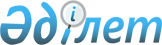 О переименовании улицыРешение акима сельского округа Талсуат города Кызылорда от 27 апреля 2016 года № 6. Зарегистрировано Департаментом юстиции Кызылординской области 06 мая 2016 года № 5507      В соответствии с Законом Республики Казахстан от 23 января 2001 года "О местном государственном управлении и самоуправлении в Республике Казахстан", Законом Республики Казахстан от 8 декабря 1993 года, "Об админстративно-территориальном устройстве Республики Казахстан" и заключением областной ономастической комиссии от 12 декабря 2015 года №4 аким сельского округа Талсуат РЕШИЛ:

      1. Переименовать улицу "Мунайшы" именем "Сардарбек Нұрмағамбетов" села Талсуат сельского округа Талсуат города Кызылорда.

      2. Настоящее решение вводится в действие по истечении десяти календарных дней после дня первого официального опубликования.


					© 2012. РГП на ПХВ «Институт законодательства и правовой информации Республики Казахстан» Министерства юстиции Республики Казахстан
				
      Аким сельского

      округа Талсуат

Т. Мусабаев
